instituteurs et professeurs des écoles titulairesprofesseurs des écoles stagiairesSignature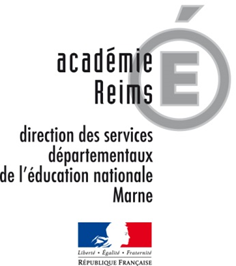 Annexe 6Formulaire de demande de majoration de barèmeA retourner impérativement pour le vendredi 19 Avril 2019 délai de rigueur de préférence par mail à l’adresse suivante : dp51-2@ac-reims.frTout document non retourné dans les délais ou incomplet ne sera pas pris en compte et ne donnera donc pas lieu à l’attribution des points de bonification.Nom d’usage : Prénom :Nom de famille :Date de naissance :Cocher la caseMajorationConditionsPièces justificativesà fournirAnnexe 5A compléter Seuls les renseignements indiqués seront vérifiés et pris en compte pour la bonificationRapprochement de conjointLa situation familiale doit être établie au 1er septembre 2018 : Mariage ou PACS.L’enseignant doit être séparé d’au moins 70 km du lieu de travail du conjoint l’année scolaire du mouvement. (site Mappy – itinéraire le plus court) :Rapprochement avec le détenteur de l’autorité parentale conjointe dans l’intérêt de l’enfantLa situation familiale doit être établie au 1er septembre 2018. L’enseignant doit être séparé d’au moins 70 km du lieu de résidence de l’autre parent l’année scolaire du mouvement. (site Mappy – itinéraire le plus court).Bonification famille monoparentaleElever seul(e) un ou plusieurs enfants de moins de 18 ansAgents exerçant dans les quartiers urbains où se posent des problèmes sociaux et de sécurité particulièrement difficilesEtre ou avoir été affecté à titre provisoire ou à titre définitif dans un établissement REP ou REP+.(interruption possible) 1ère année : …………… 2ème année : …………… 3ème année : ……………Agents exerçant dans un territoire ou une zone rencontrant des difficultés particulières de recrutementEtre ou avoir été affecté à titre provisoire ou à titre définitif dans une zone difficile à pourvoir. (interruption possible) 1ère année : …………… 2ème année : …………… 3ème année : ……………Agents en retour de congé parental.Réintégrer ses fonctions après un congé parentalPoints supplémentaires postes ASHEtre ou avoir été affecté à titre provisoire sur un poste ASH (pris en compte jusqu’à l’obtention d’un poste à titre définitif) 1ère année : …………… 2ème année : ……………Affectation brigades départementales ou sur postes composés Etre ou avoir été affecté à titre provisoire sur un poste de brigade départementale ou sur postes composés (pris en compte jusqu’à l’obtention d’un poste à titre définitif) 1ère année : …………… 2ème année : …………… 3ème année : ……………Demande de réaffectation sur le poste ASH occupé par l’agent l’année du mouvement Etre nommé à titre provisoire sur un poste ASH en 2018/2019 (hors poste E et poste G) et placer en vœu 1 ce poste lors du recueil de vœux Points directeur - changement de groupe de décharge suite à une fermeture de classeFormuler des vœux sur des décharges de directions égales ou immédiatement supérieures